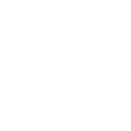 欧洲国家对于家具安全性能尤为注重。不断更新且日益严格的法规标准使得中国家具制造商迎来新的挑战。近期UL联合PTS以及福建省家具协会，将举办家具产品研讨会，为您解读最新法规要求，提高产品质量，争取赢得更多市场机会。研讨会议程:主讲人： Eric Xu   UL  高级工程师                Chris Zhang  PTS 实验室技术总监13:00-13:30 来宾签到13:30-13:40公司简介13:40-15:30 欧洲家具标准介绍(主要是EN12520/EN12521/EN14749)等物理安全结构方面测试讲解家具产品出口欧洲常规化学测试讲解，(主要是食品极安全测试标准)15:30-16:00问答环节日期:2016年6月24号时间:下午1:30– 4:00地点:福州大饭店22楼三山苑鼓楼区斗东路1号（斗东路与八一七中路交汇处）语言:普通话费用: 免费报名表:我会参加此次UL&PTS技术研讨会：邀请对象：业务经理，外贸业务，QC以及工厂负责人，（不限人数）请麻烦填妥以上表格, 并发送给sense.lin@pts-lab.com,,,.座位有限, 请从速报名. 如有疑问, 请致电Sense Lin  15959018980,或浏览我们的网页: ul.com/consumer-products姓名:职位:公司名称:公司地址:邮件：电话：